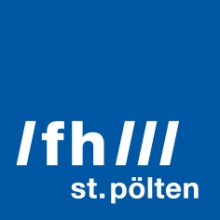 PRESSEINFORMATION Preis für Film-DissertationDr.-Maria-Schaumayer-Preis für Forschungsgruppenleiterin Franziska Bruckner von der FH St. PöltenFranziska Bruckner, Leiterin der Forschungsgruppe Media Creation am Institut für Creative\Media/Technologies der Fachhochschule St. Pölten, erhielt für ihre Dissertation den Förderpreis der Dr. Maria Schaumayer Stiftung. In ihrer Arbeit mit dem Titel „Von Ober(münch)hausen nach Tricky Wien“ untersuchte Bruckner Hybridformen der Animation im deutschsprachigen Film.St. Pölten, 22.03.2018 – Bruckner studierte Malerei und Animationsfilm an der Universität für angewandte Kunst in Wien und promovierte 2017 am Institut für Theater-, Film- und Medienwissenschaft der Universität Wien. Sie war zuvor als Dozentin an verschiedenen Hochschulen in Österreich und Deutschland tätig und arbeitete unter anderem als Kuratorin für das Dokumentar- und Animationsfilmfestival DOK Leipzig. Franziska Bruckner referiert zudem weltweit zum Thema Animationsfilm. Sie ist Autorin zahlreicher wissenschaftlicher Beiträge und Sammelbände zum Themenbereich Animationsfilm, -theorie und -forschung.Analyse des Animationsfilms„Animation hat in der deutschsprachigen Film- und Medienwissenschaft in den letzten Jahren mehr und mehr an Bedeutung gewonnen. Trotzdem bleibt die Animationsforschung eine vergleichsweise junge Interdisziplin, in der immer noch Grundlegendes aufgearbeitet werden muss“, sagt Bruckner. In ihrer Dissertation hat sie Animationsfilme, aber auch Werke, in denen sich animations- und realfilmische Teile überschneiden, historisch, theoretisch und analytisch untersucht und eingeordnet. „Es freut uns, mit Franziska Bruckner eine Forscherin mit internationaler Erfahrung und weitreichender Expertise im Bereich der Kunst und digitalen Medien an der FH St. Pölten zu haben. Sie stärkt die international ausgerichtete Rolle der Wissenschaft am Standort St. Pölten und trägt dazu bei, dass die FH St. Pölten als eine der forschungsstärksten Fachhochschulen Österreichs weiter ausgebaut wird“, sagt FH-Geschäftsführerin Gabriela Fernandes.Foto:Franziska Bruckner, Credit FH St. Pölten / Foto KrausDr. Maria Schaumayer Stiftungwww.schaumayerstiftung.netÜber die Fachhochschule St. PöltenDie Fachhochschule St. Pölten ist Anbieterin praxisbezogener und leistungsorientierter Hochschulausbildung in den sechs Themengebieten Medien & Wirtschaft, Medien & Digitale Technologien, Informatik & Security, Bahntechnologie & Mobilität, Gesundheit und Soziales. In mittlerweile 17 Studiengängen werden mehr als 3.000 Studierende betreut. Neben der Lehre widmet sich die FH St. Pölten intensiv der Forschung. Die wissenschaftliche Arbeit erfolgt zu den oben genannten Themen sowie institutsübergreifend und interdisziplinär. Die Studiengänge stehen in stetigem Austausch mit den Instituten, die laufend praxisnahe und anwendungsorientierte Forschungsprojekte entwickeln und umsetzen.Informationen und Rückfragen:Mag. Mark HammerFachverantwortlicher PresseMarketing und UnternehmenskommunikationT: +43/2742/313 228 269M: +43/676/847 228 269E: mark.hammer@fhstp.ac.atI: https://www.fhstp.ac.at/de/pressePressetext und Fotos zum Download verfügbar unter https://www.fhstp.ac.at/de/presse.Allgemeine Pressefotos zum Download verfügbar unter https://www.fhstp.ac.at/de/presse/pressefotos-logos.Natürlich finden Sie uns auch auf Facebook und Twitter: www.facebook.com/fhstp, https://twitter.com/FH_StPoelten.Sollten Sie in Zukunft keine weiteren Zusendungen der Fachhochschule St. Pölten wünschen, senden Sie bitte ein Mail mit dem Betreff „Keine Presseaussendungen" an presse@fhstp.ac.at. 